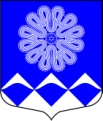 РОССИЙСКАЯ ФЕДЕРАЦИЯ 
АДМИНИСТРАЦИЯ МУНИЦИПАЛЬНОГО ОБРАЗОВАНИЯПЧЕВСКОЕ СЕЛЬСКОЕ ПОСЕЛЕНИЕ 
КИРИШСКОГО МУНИЦИПАЛЬНОГО РАЙОНА ЛЕНИНГРАДСКОЙ ОБЛАСТИПОСТАНОВЛЕНИЕ    от 29 января  2018 года	                                                               № 6д. Пчева 	В соответствии с п. 7 ст. 54 Федерального закона от 12.06.2002 № 67-ФЗ       «Об основных гарантиях избирательных прав и права на участие в референдуме граждан Российской Федерации», с п. 7 ст. 55 Федерального закона от 10.01.2003 № 19 - ФЗ «О выборах Президента Российской Федерации»,  Администрация муниципального образования Пчевское сельское поселение Киришского муниципального района ПОСТАНОВЛЯЕТ:1. Выделить специальные места для размещения предвыборных агитационных печатных материалов на территории муниципального образования Пчевское сельское поселение Киришского муниципального района Ленинградской области для каждого зарегистрированного кандидата в Президенты Российской Федерации, согласно приложению № 1.	2. Запрещается вывешивать (расклеивать, размещать) печатные агитационные материалы на памятниках, обелисках, зданиях, сооружениях и в помещениях, имеющих историческую, культурную или архитектурную ценность, а также в здании, в котором размещена избирательная комиссия, помещении для голосования, и на расстоянии менее  от входа в них. 	3. Опубликовать постановление в газете «Пчевский вестник» и разместить на официальном сайте муниципального образования Пчевское сельское поселение.	4. Контроль за исполнением настоящего постановления оставляю за собой.Глава администрации                                                           Д.Н. ЛевашовПриложение №1 к постановлению № 6 от 29.01.2018 Избирательный участок № 540дер. Пчева – информационный стенд (по ул. Советская, напротив дома № 11-а, напротив дома № 6, на доме № 15, у торгового центра «Троица») – 1м² для каждого зарегистрированного кандидата в Президенты Российской Федерации; МП «Пчевский ККП», ул. Советская д.15-а: здание, помещение –1м² для каждого зарегистрированного кандидата в Президенты Российской Федерации; дер. Чирково – информационный стенд –1м² для каждого зарегистрированного кандидата в Президенты Российской Федерации; Избирательный участок № 541дер. Городище – информационный стенд (ул. Советская, у  автобусной остановки) –1м² для каждого зарегистрированного кандидата в Президенты Российской Федерации; Избирательный участок № 542дер. Мотохово, дер. Витка, дер. Иконово, дер. Дуняково, дер. Дубняги, дер. Новинка  – информационные стенды  - 1м² для каждого зарегистрированного кандидата в Президенты Российской Федерации; Библиотека д. Мотохово,  ул. Кооперативная 22-а: здание – 1м² для каждого зарегистрированного кандидата в Президенты Российской Федерации.О выделении специальных мест для размещения предвыборных агитационных печатных материалов на территории муниципального образования Пчевское сельское поселение Киришского муниципального района Ленинградской области 